מסכת תענית פרק א משנה דתעניות היחידים בזמן עצירת גשמיםהִגִּיעַ שִׁבְעָה עָשָׂר בְּמַרְחֶשְׁוָן וְלֹא יָרְדוּ גְּשָׁמִים, הִתְחִילוּ הַיְחִידִים מִתְעַנִּין שָׁלשׁ תַּעֲנִיּוֹת. אוֹכְלִין וְשׁוֹתִין מִשֶּׁחָשֵׁכָה, וּמֻתָּרִין בִּמְלָאכָה וּבִרְחִיצָה וּבְסִיכָה וּבִנְעִילַת הַסַּנְדָּל וּבְתַשְׁמִישׁ הַמִּטָּה.משימה 1:סמנו בצהוב את התאריך שמופיע במשנה.סמנו בתכלת את המספר שמופיע במשנה.סמנו בירוק את מילת הדין שמופיעה במשנה.משימה 2:במשפט הראשון של המשנה יש מקרה ודין:הִגִּיעַ שִׁבְעָה עָשָׂר בְּמַרְחֶשְׁוָן וְלֹא יָרְדוּ גְשָׁמִים, הִתְחִילוּ הַיְחִידִים מִתְעַנִּין שָׁלשׁ תַּעֲנִיּוֹת.כִּתבו בלשונכם את המקרה שבו עוסקת המשנה._____________________________________________________.הדין: היחידים / כל הציבור מתענים ___ תעניות.משימה 3:סמנו בצהוב את התאריכים שבהם יתענו בשנה שבה חל י"ז בחשוון בשבת:משימה 4:בהמשך המשנה מופיעים דיני שלוש התעניות:אוֹכְלִין וְשׁוֹתִין מִשֶּׁחָשֵׁכָה.סמנו את ההסבר הנכון לביטוי משחשכה:לאחר שהחשיך, לאחר שקיעת החמה. לפני שהחשיך, לפני שקיעת החמה.בשנה מסוימת מתענים היחידים בתאריכים כ"ב, כ"ה וכ"ט בחשוון. כל יממה מחולקת לשני חלקים, לילה ויום: סמנו באדום את החלק ביממה שבו אסור לאכול ולשתות.סמנו בצהוב את החלק ביממה שבו מותר לאכול ולשתות.2. וּמֻתָּרִין בִּמְלָאכָה וּבִרְחִיצָה וּבְסִיכָה וּבִנְעִילַת הַסַּנְדָּל וּבְתַשְׁמִישׁ הַמִּטָּה.התאימו בין הפעולה לאיור המתאים: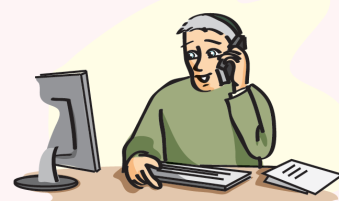 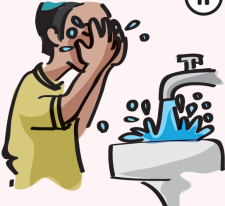 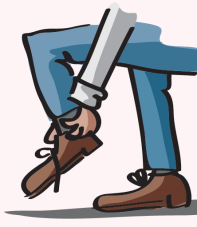 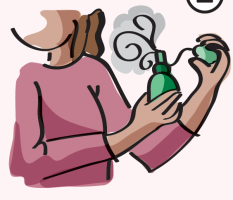 מחקו את המיותר:בתעניות היחידים יש / אין איסורים נוספים מלבד איסור אכילה ושתייה.שבתראשוןשנישלישירביעיחמישישישישבתראשוןשנישלישירביעיחמישישישיי"ז בחשווןי"חי"טכ'כ"אכ"בכ"גכ"דכ"הכ"וכ"זכ"חכ"טל'כ"ב בחשוון (יום שני)כ"ב בחשוון (יום שני)כ"ה בחשוון (יום חמישי)כ"ה בחשוון (יום חמישי)כ"ט בחשוון (יום שני)כ"ט בחשוון (יום שני)לילהיוםלילהיוםלילהיום